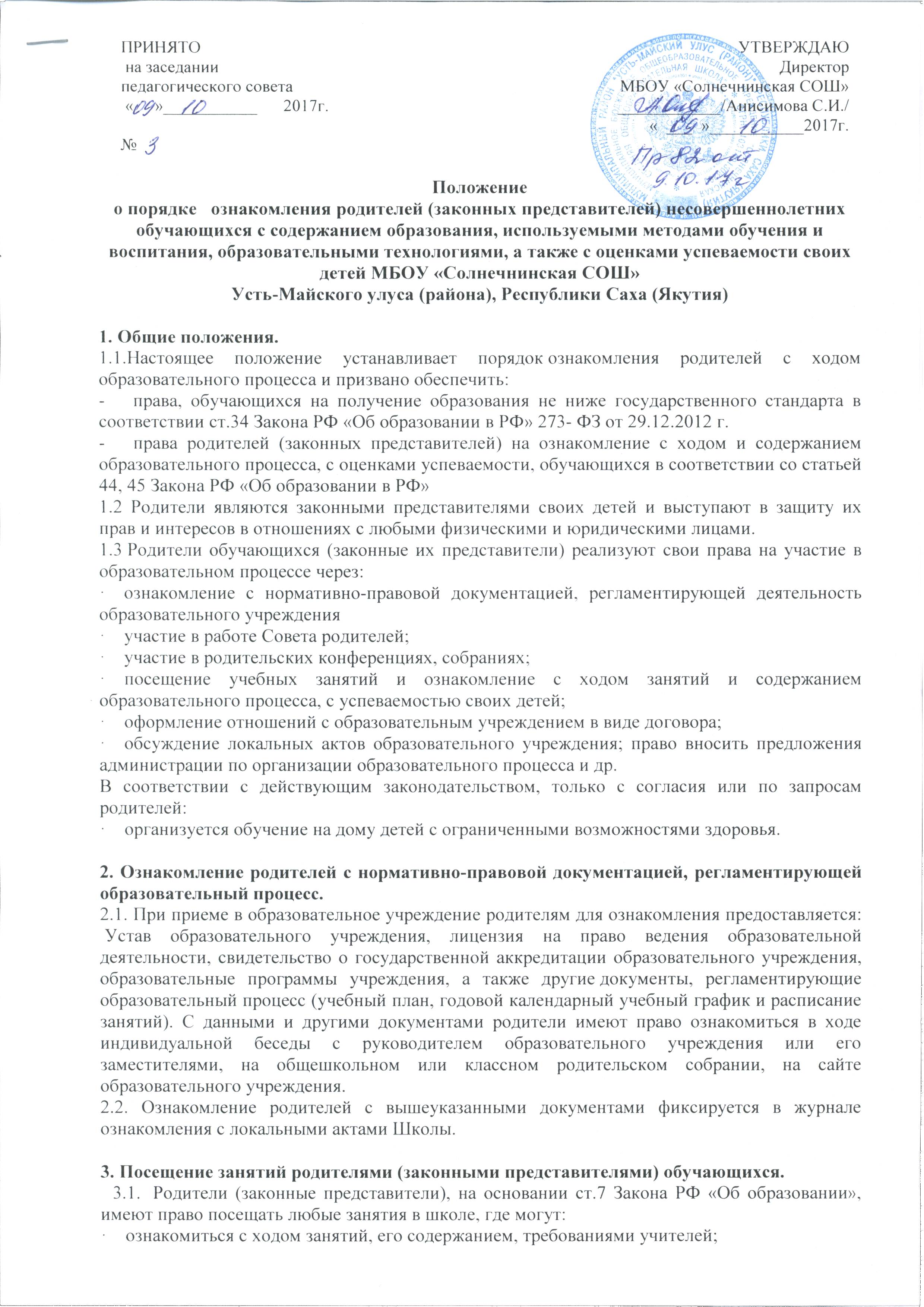 Положениео порядке   ознакомления родителей (законных представителей) несовершеннолетних обучающихся с содержанием образования, используемыми методами обучения и воспитания, образовательными технологиями, а также с оценками успеваемости своих детей МБОУ «Солнечнинская СОШ»Усть-Майского улуса (района), Республики Саха (Якутия)1. Общие положения.1.1.Настоящее положение устанавливает порядок ознакомления родителей с ходом образовательного процесса и призвано обеспечить:-      права, обучающихся на получение образования не ниже государственного стандарта в соответствии ст.34 Закона РФ «Об образовании в РФ» 273- ФЗ от 29.12.2012 г.-      права родителей (законных представителей) на ознакомление с ходом и содержанием образовательного процесса, с оценками успеваемости, обучающихся в соответствии со статьей 44, 45 Закона РФ «Об образовании в РФ»1.2 Родители являются законными представителями своих детей и выступают в защиту их прав и интересов в отношениях с любыми физическими и юридическими лицами.1.3 Родители обучающихся (законные их представители) реализуют свои права на участие в образовательном процессе через:·    ознакомление с нормативно-правовой документацией, регламентирующей деятельность образовательного учреждения·    участие в работе Совета родителей;·    участие в родительских конференциях, собраниях;·    посещение учебных занятий и ознакомление с ходом занятий и содержанием образовательного процесса, с успеваемостью своих детей;·    оформление отношений с образовательным учреждением в виде договора;·    обсуждение локальных актов образовательного учреждения; право вносить предложения администрации по организации образовательного процесса и др.В соответствии с действующим законодательством, только с согласия или по запросам родителей:·    организуется обучение на дому детей с ограниченными возможностями здоровья.2. Ознакомление родителей с нормативно-правовой документацией, регламентирующей образовательный процесс.2.1. При приеме в образовательное учреждение родителям для ознакомления предоставляется:  Устав образовательного учреждения, лицензия на право ведения образовательной деятельности, свидетельство о государственной аккредитации образовательного учреждения, образовательные программы учреждения, а также другие документы, регламентирующие образовательный процесс (учебный план, годовой календарный учебный график и расписание занятий). С данными и другими документами родители имеют право ознакомиться в ходе индивидуальной беседы с руководителем образовательного учреждения или его заместителями, на общешкольном или классном родительском собрании, на сайте образовательного учреждения.2.2. Ознакомление родителей с вышеуказанными документами фиксируется в журнале ознакомления с локальными актами Школы.3. Посещение занятий родителями (законными представителями) обучающихся.  3.1.  Родители (законные представители), на основании ст.7 Закона РФ «Об образовании», имеют право посещать любые занятия в школе, где могут:·    ознакомиться с ходом занятий, его содержанием, требованиями учителей;·    оценить работоспособность своего ребенка, его активность на занятиях;·    посмотреть его умение грамотно, правильно излагать свои мысли;·    понять место ребенка в коллективе;·    сравнить объем его знаний с государственным образовательным стандартом, объемом знаний других учащихся;·    убедиться в объективности выставления ребенку оценок.3.2. При заявлении родителей (законных представителей) о желании посетить учебные занятия директор школы проводит следующие мероприятия:·    принимает заявление от родителей (законных представителей) в письменном виде на посещение определенного урока;·     согласовывает день и время посещения занятий по интересующему их предмету в присутствии учителя;·     назначает по согласованию с родителями сопровождающего на данное занятие ( одного или нескольких из нижеприведенного перечня):-заместителя директора по учебно- методической работе;   -руководителя ШМО, учителей-предметников;-опытного учителя-предметника, имеющего высшую квалификационную категорию;-заместителя директора по воспитательной работе (если посещение занятий связано с вопросами воспитания «трудных» учащихся).3.3. Родители (законные представители) во время посещения занятий обязаны:·    не нарушать порядок;·    не выходить из кабинета до окончания занятий.3.4. Родители (законные представители) имеют право:·     присутствовать при анализе урока, высказывать свое мнение;·     получить консультацию по интересующим их вопросам;·     обратиться к директору по дальнейшему решению данного вопроса.4. Ознакомление родителей с успеваемостью обучающихся.4.1. Обучающиеся имеют право:·   на получение оценки по каждому предмету в соответствии со своими знаниями и умениями;·   на своевременное выставление оценок в журнал и дневник;·   на информацию  о выставленных оценках, как за устные, так и за письменные работы;·   на заблаговременное уведомление о сроках и объеме контрольных работ в соответствии с графиком;4.2. Родители (законные представители) имеют право на полную информацию об успеваемости обучающегося:·  через дневник (электронный дневник), который является основным документом  ученика;·  через индивидуальные беседы с учителями, классным руководителем, администрацией школы;·    через классный журнал в присутствии директора, заместителей  или классного руководителя.4.3. Учителя-предметники обязаны выставлять оценки после каждого урока.4.4. Классные руководители обязаны проверять дневник (электронный дневник) еженедельно.4.5. Родители обязаны еженедельно подписывать дневник.4.6. В случае потери дневника или нежелания обучающегося его вести, родители вправе запросить у классного руководителя информацию об успеваемости ребенка.4.7. В случае неудовлетворительной успеваемости обучаемого школа официально информирует родителей не позднее, чем за три недели до окончания учебной четверти.
4.8.   В случае нарушения прав и законных интересов ребенка, родители (законные представители) вправе воспользоваться всеми имеющимися средствами защиты: обращение в органы управления образованием и надзорные органы, в органы опеки и попечительства, в прокуратуру, с иском в суд.  ПРИНЯТО на заседании педагогического совета «     »___________      2017г.№УТВЕРЖДАЮДиректорМБОУ «Солнечнинская СОШ»____________/Анисимова С.И./«  ___  »___________2017г.